Boren: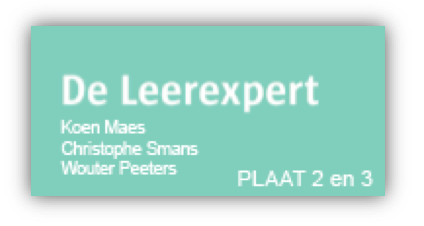 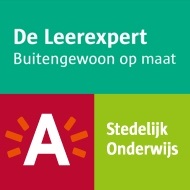 STAPPENPLANDOELSTELLINGEN  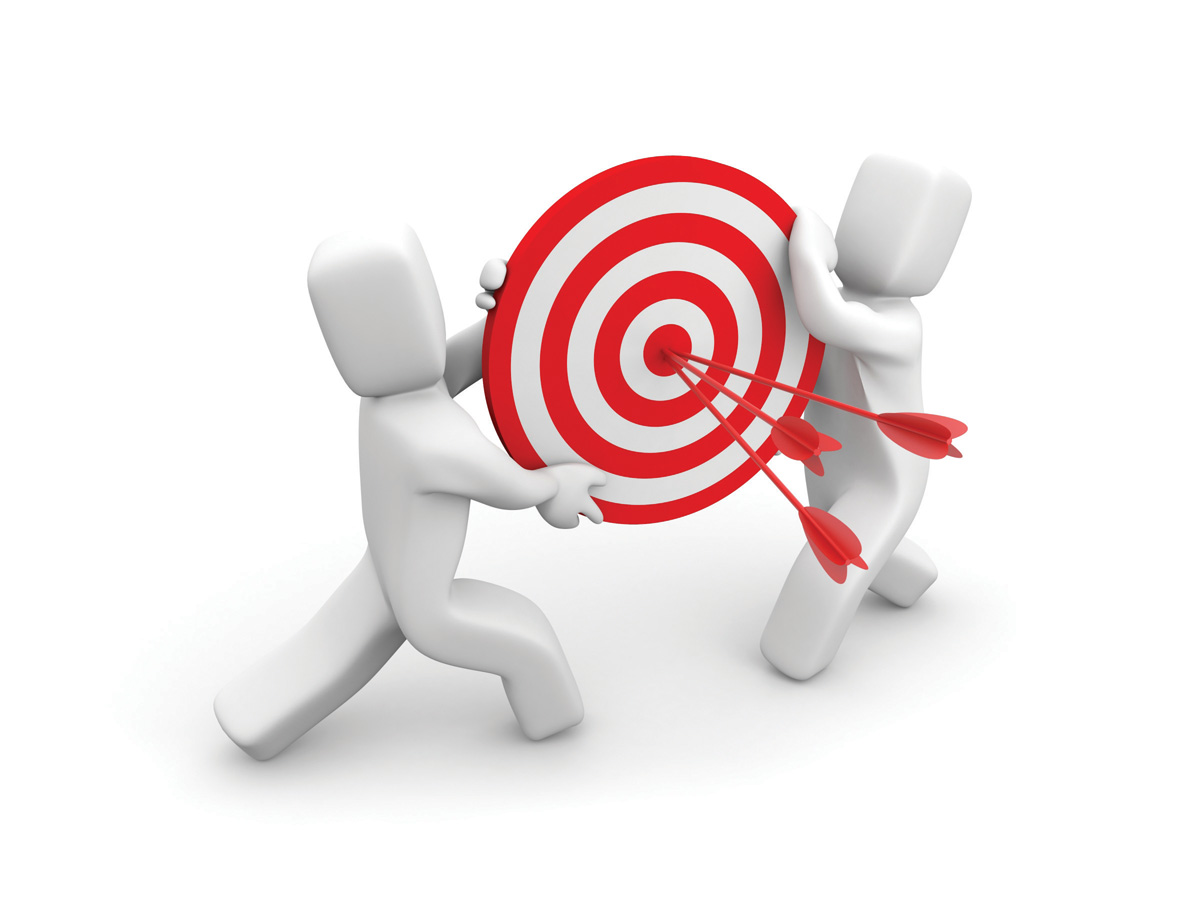 Werken met de boormachine is een echte must voor een goede plaatslager. Dit hebben we meermaals nodig om onze job uit te kunnen voeren DOEL:De leerlingen kunnen de kolomboormachine hanteren en gebruiken op een correcte manier. WAAROM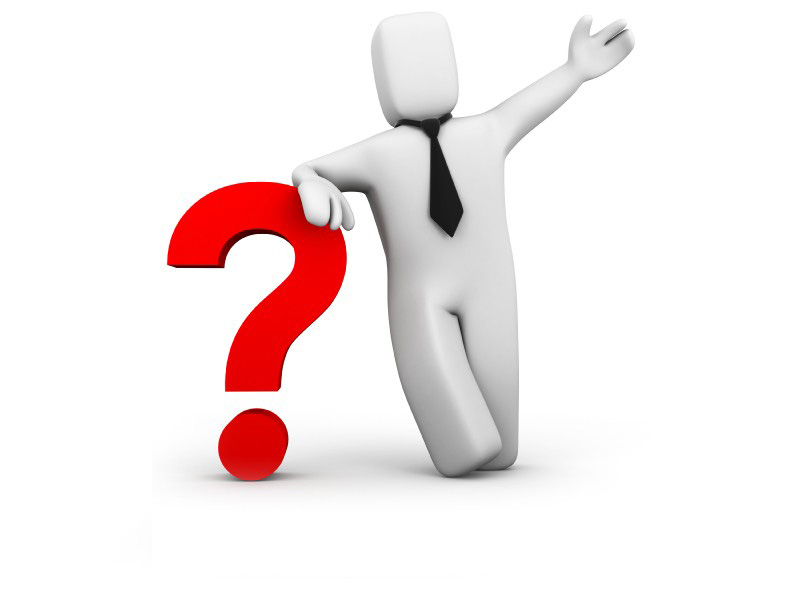 Een gaatje boren lijkt van zelfsprekend maar vaak wordt dit op een verkeerde manier gedaan. Dan gebeuren er veel fouten zoals een afgebroken boor of een boor die bot wordt door verkeerde instellingen. WERKWIJZE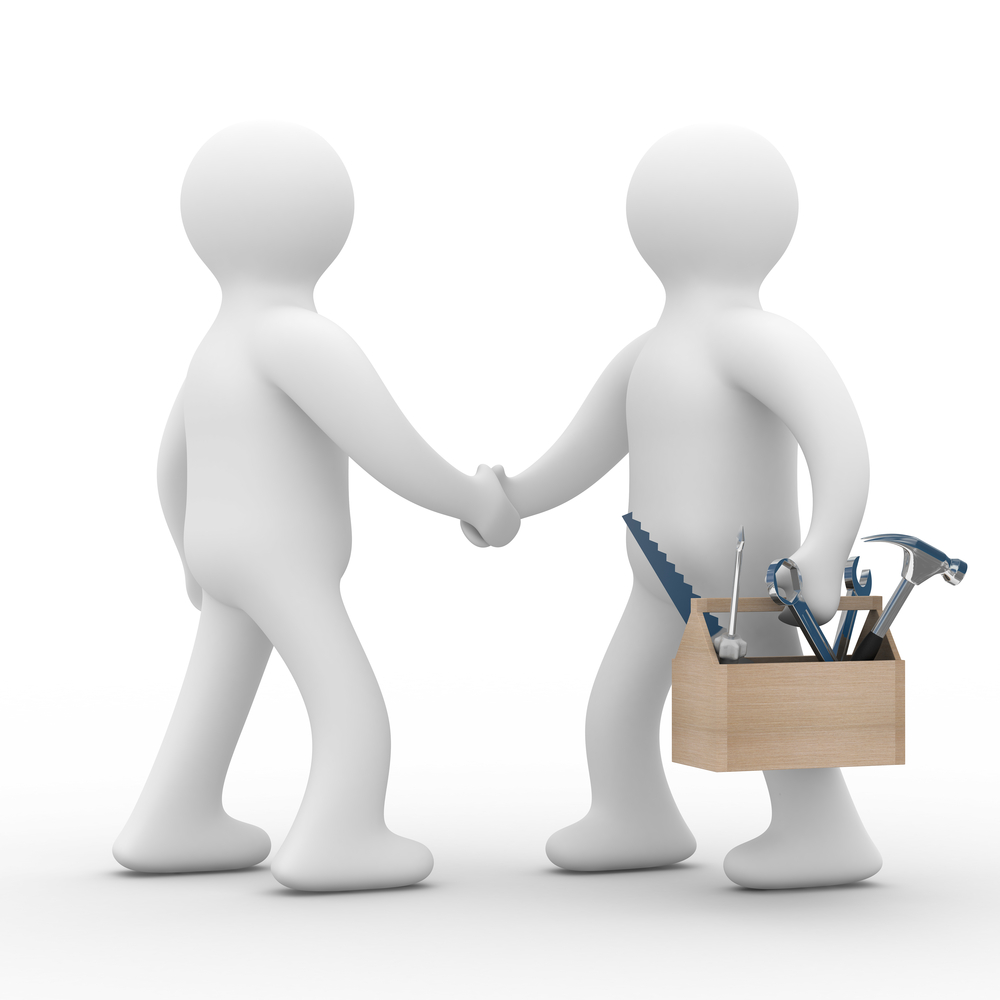 *** LEES AANDACHTIG STAP VOOR STAP! ***STAP 1Neem de nodige PBM’sSTAP 2  Kijk na welk materiaal je moet boren en met welke boordiameter je gaat boren.STAP 3Zoek op de tabel welke instelling je nodig hebt. Dit doe je aan de hand van je gegevens zoals in stap 2 staat vermeld. STAP 4Stel de machine in aan de hand van de gegevens die je daarnet bekomen hebt.    STAP 5Zet je boor in de boormachine   STAP 6Doe je PBM’s aan.    STAP 7Klem je werkstuk in de spanklem of in een griptang.    STAP 8Boor het gaatje  STAP 9Ontbraam het gaatje. Opmerking: wanneer het gaatje groter is dan 5mm ga je in stappen te werk. Bijvoorbeeld: als je een gaatje van 10mm moet boren boor je eerst met-5mm -7mm-10mmDit om wrijving te voorkomen. GEREEDSCHAPPEN          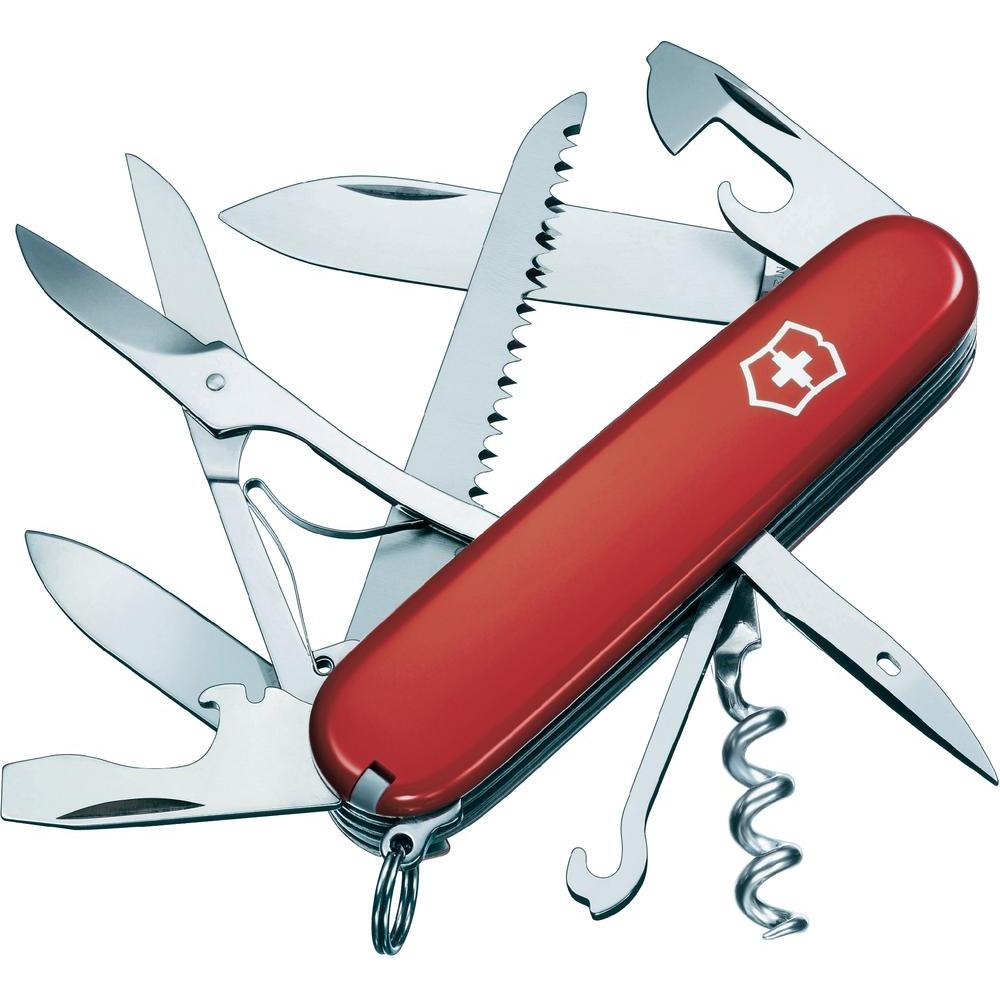 WAT HEB JIJ NODIG:De nodige PBM’s Kolom of handboormachineGriptang of spanklem